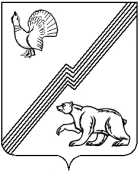 ГЛАВА ГОРОДА ЮГОРСКАХанты-Мансийского автономного округа - ЮгрыПОСТАНОВЛЕНИЕот 23 августа 2021 года								        № 41-пгО проведении публичных слушанийВ соответствии с Федеральным законом от 06.10.2003 № 131 - ФЗ                      «Об общих принципах организации местного самоуправления в Российской Федерации», Порядком организации и проведения публичных слушаний в городе Югорске, утвержденным решением Думы города Югорска                             от 23.03.2017 № 24:1. Назначить публичные слушания по обсуждению проекта решения Думы города Югорска «О внесении изменений в Устав города Югорска» (далее – проект изменений в Устав города Югорска).2. Провести публичные слушания по проекту изменений в Устав города Югорска 13.09.2021 в 18.00 по адресу: Ханты-Мансийский автономный округ - Югра, Тюменская область, г. Югорск, ул. 40 лет Победы, 11, 4 этаж, зал заседаний № 1 (410 кабинет).3. Утвердить состав организационного комитета по подготовке и проведению публичных слушаний по проекту изменений в Устав города Югорска (приложение).4. Предложения и замечания по проекту изменений в Устав города Югорска представляются в организационный комитет в письменной форме или в форме электронного документа на указанный в информационном сообщении о проведении публичных слушаний электронный адрес с указанием фамилии, имени, отчества (последнее - при наличии), даты рождения, адреса места жительства и контактного телефона граждан муниципального образования, внесших предложения по обсуждаемому проекту.Предложения и замечания принимаются до 10.09.2021.5. Опубликовать настоящее постановление, проект изменений в Устав города Югорска и Положение о порядке учета предложений по проекту решения Думы города Югорска о внесении изменений и дополнений в устав города Югорска, а также порядка участия граждан в его обсуждении, утвержденное решением Думы города Югорска от 10.03.2006 № 23                            в официальном печатном издании города Югорска и разместить на официальном сайте органов местного самоуправления города Югорска. После проведения публичных слушаний опубликовать в официальном печатном издании города Югорска заключение о результатах публичных слушаний.6. Контроль за выполнением постановления возложить на начальника юридического управления администрации города Югорска А.С. Власова. Глава города Югорска                                                             А.В. Бородкин Приложениек постановлениюглавы города Югорскаот 23 августа 2021 года № 41-пгСостав организационного комитета по подготовке и проведению публичных слушаний по проекту изменений в Устав города ЮгорскаКрылов Дмитрий Александрович - первый заместитель главы города Югорска, председатель комитетаВласов Аркадий Сергеевич – начальник юридического управления администрации города Югорска, заместитель председателя комитетаСахибгариева Альбина Зуфаровна - специалист-эксперт юридического управления администрации города Югорска, секретарь комитетаПогребняк Виталий Владимирович - член Общественной палаты Ханты-Мансийского автономного округа - Югры от города Югорска                               (по согласованию)Плотников Дмитрий Сергеевич – заместитель начальника юридического управления администрации города Югорска                                                                                                «В регистр»        ПРОЕКТ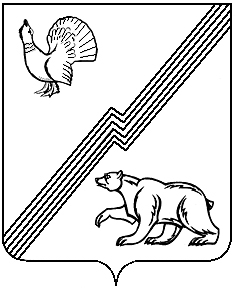 ДУМА ГОРОДА ЮГОРСКАХанты-Мансийского автономного округа — ЮгрыРЕШЕНИЕот ___________ 2021 года 	    		                                     №  ____ О внесении изменений в Устав города ЮгорскаРассмотрев изменения в Устав города Югорска, предложенные главой города Югорска, с целью приведения Устава города Югорска в соответствие Федеральным законам от 06.10.2003 № 131-ФЗ «Об общих принципах организации местного самоуправления в Российской Федерации»,                           от 29.12.2012 № 273-ФЗ «Об образовании в Российской Федерации»,                         от 30.12.2020 № 524-ФЗ «О внесении изменений в статью 26.3 Федерального закона «Об общих принципах организации законодательных (представительных) и исполнительных органов государственной власти субъектов Российской Федерации» и Федеральный закон «О физической культуре и спорте в Российской Федерации», от 30.04.2021 № 116-ФЗ                     «О внесении изменений в отдельные законодательные акты Российской Федерации», от 11.06.2021 № 170-ФЗ «О внесении изменений в отдельные законодательные акты Российской Федерации в связи с принятием Федерального закона «О государственном контроле (надзоре)                                     и муниципальном контроле в Российской Федерации», от 01.07.2021                       № 255-ФЗ «О внесении изменений в Федеральный закон «Об общих принципах организации и деятельности контрольно-счетных органов субъектов Российской Федерации и муниципальных образований» и отдельные законодательные акты Российской Федерации», от 01.07.2021                   № 289-ФЗ «О внесении изменений в статью 28 Федерального закона                        «Об общих принципах организации местного самоуправления в Российской Федерации», от 02.07.2021 № 304-ФЗ «О внесении изменений в Лесной кодекс Российской Федерации и статьи 14 и 16 Федерального закона                   «Об общих принципах организации местного самоуправления в Российской Федерации»ДУМА ГОРОДА ЮГОРСКА РЕШИЛА:1. Внести изменения в Устав города Югорска (приложение).2. Направить настоящее решение в Управление Министерства юстиции Российской Федерации по Ханты – Мансийскому автономному                            округу – Югре для государственной регистрации.3. Опубликовать настоящее решение в официальном печатном издании города Югорска в течение 7 дней со дня поступления из Управления Министерства юстиции Российской Федерации по Ханты – Мансийскому автономному округу – Югре уведомления о включении сведений  о решении Думы города о внесении изменений в Устав в государственный реестр уставов муниципальных образований Ханты-Мансийского автономного округа – Югры.4. Настоящее решение вступает в силу после его официального опубликования.Установить, что подпункт «г» пункта 1 приложения к настоящему решению вступает в силу после его официального опубликования, но не ранее 01.01.2022, пункт 7 приложения к настоящему решению вступает в силу после его официального опубликования, но не ранее 30.09.2021.Председатель Думы города Югорска                                           В.А. Климин      Глава города Югорска		         	                                    А.В. БородкинПриложение                                                                  к решению Думы города Югорска	от ___________ 2021 года № _____Изменения в Устав города Югорска1. В пункте 1 статьи 6:а) подпункт 4.1 изложить в следующей редакции:«4.1) осуществление муниципального контроля за исполнением единой теплоснабжающей организацией обязательств по строительству, реконструкции и (или) модернизации объектов теплоснабжения;»;б) в подпункте 5 слова «за сохранностью автомобильных дорог местного значения» заменить словами «на автомобильном транспорте, городском наземном электрическом транспорте и в дорожном хозяйстве»;в) в подпункте 24 слова «осуществление контроля за их соблюдением» заменить словами «осуществление муниципального контроля в сфере благоустройства, предметом которого является соблюдение правил благоустройства территории городского округа, в том числе требований к обеспечению доступности для инвалидов объектов социальной, инженерной и транспортной инфраструктур и предоставляемых услуг                                     (при осуществлении муниципального контроля в сфере благоустройства может выдаваться предписание об устранении выявленных нарушений обязательных требований, выявленных в ходе наблюдения за соблюдением обязательных требований (мониторинга безопасности)»;г) дополнить подпунктами 25.2, 25.3 следующего содержания:«25.2) принятие решений о создании, об упразднении лесничеств, создаваемых в их составе участковых лесничеств, расположенных на землях населенного пункта городского округа, установлении и изменении их границ, а также осуществление разработки и утверждения лесохозяйственных регламентов лесничеств, расположенных на землях населенного пункта;25.3) осуществление мероприятий по лесоустройству в отношении лесов, расположенных на землях населенного пункта городского округа;»;д) в подпункте 29 слова «использования и охраны» заменить словами «охраны и использования».Пункт 2 статьи 6.2 изложить в следующей редакции:«2. Организация и осуществление видов муниципального контроля регулируются Федеральным законом от 31 июля 2020 года № 248-ФЗ                           «О государственном контроле (надзоре) и муниципальном контроле в Российской Федерации».».В пункте 5.1 статьи 12 слова «проводятся общественные обсуждения или публичные слушания, порядок организации и проведения которых определяется решением Думы города Югорска, с учетом положений законодательства о градостроительной деятельности» заменить словами «проводятся публичные слушания или общественные обсуждения в соответствии с законодательством о градостроительной деятельности».Подпункт 7 пункта 1 статьи 23 изложить в следующей редакции:«7) прекращения гражданства Российской Федерации либо гражданства иностранного государства - участника международного договора Российской Федерации, в соответствии с которым иностранный гражданин имеет право быть избранным в органы местного самоуправления, наличия гражданства (подданства) иностранного государства либо вида на жительство или иного документа, подтверждающего право на постоянное проживание на территории иностранного государства гражданина Российской Федерации либо иностранного гражданина, имеющего право на основании международного договора Российской Федерации быть избранным в органы местного самоуправления, если иное не предусмотрено международным договором Российской Федерации;».Подпункт 8 пункта 1 статьи 26 изложить в следующей редакции:«8) прекращения гражданства Российской Федерации либо гражданства иностранного государства - участника международного договора Российской Федерации, в соответствии с которым иностранный гражданин имеет право быть избранным в органы местного самоуправления, наличия гражданства (подданства) иностранного государства либо вида на жительство или иного документа, подтверждающего право на постоянное проживание на территории иностранного государства гражданина Российской Федерации либо иностранного гражданина, имеющего право на основании международного договора Российской Федерации быть избранным в органы местного самоуправления, если иное не предусмотрено международным договором Российской Федерации;».В статье 28:а) подпункт 7 пункта 2 изложить в  следующей редакции:«7) осуществляет муниципальный контроль, устанавливает организационную структуру, полномочия, функции и порядок деятельности,   определяет перечень должностных лиц администрации города и их полномочия при осуществлении муниципального контроля, а также осуществляет иные полномочия, установленные Федеральным законом от 31 июля 2020 года № 248-ФЗ «О государственном контроле (надзоре) и муниципальном контроле в Российской Федерации»;»; б) подпункт 16 пункта 3 признать утратившим силу;в) в пункте 4:- в подпункте 4 слова «за сохранностью автомобильных дорог местного значения» заменить словами «на автомобильном транспорте, городском наземном электрическом транспорте и в дорожном хозяйстве;»;- в подпункте 24 слова «осуществляет контроль за их соблюдением» заменить словами «осуществляет муниципальный контроль в сфере благоустройства, предметом которого является соблюдение правил благоустройства территории городского округа, в том числе требований к обеспечению доступности для инвалидов объектов социальной, инженерной и транспортной инфраструктур и предоставляемых услуг                                      (при осуществлении муниципального контроля в сфере благоустройства может выдаваться предписание об устранении выявленных нарушений обязательных требований, выявленных в ходе наблюдения за соблюдением обязательных требований (мониторинга безопасности)»;г)  в пункте 5:- подпункт 3 изложить в следующей редакции:«3) организует ведение учета детей, подлежащих обучению по образовательным программам дошкольного, начального общего, основного общего и среднего общего образования, закрепление муниципальных образовательных организаций за конкретными территориями городского округа»;»;- в подпункте 7 слово «местные» заменить словом «муниципальные».Статью 29 дополнить пунктом 1.1 следующего содержания:«1.1. Контрольно-счетная палата города обладает правами юридического лица и является муниципальным казенным учреждением, образуемым для осуществления управленческих функций.».В пункте 4 статьи 35:а) в абзаце первом слова «обязанности для субъектов предпринимательской и инвестиционной деятельности» заменить словами «обязательные требования для субъектов предпринимательской и иной экономической деятельности, обязанности для субъектов инвестиционной деятельности»;б) в абзаце пятом слово «инвестиционной» заменить словами «иной экономической».Приложениек решению Думы города Югорскаот 10.03.2006 № 23Положение о порядке учета предложений по проекту решения Думы города Югорска о внесении изменений и дополнений в устав города Югорска, а также порядка участия граждан в его обсуждении1. Участие граждан в обсуждении проекта решения Думы города Югорска о внесении изменений и дополнений в устав города Югорска проводится по их инициативе на собраниях в трудовых коллективах по месту работы, на собраниях по месту жительства, а также в индивидуальном порядке.2. Предложения по проекту решения Думы города Югорска о внесении изменений и дополнений в устав города Югорска могут быть направлены в течение 15 дней со дня официального опубликования проекта решения Думы города Югорска о внесении изменений и дополнений в устав города Югорска в официальном печатном издании города Югорска.3. Предложения по проекту решения Думы города Югорска о внесении изменений и дополнений в устав города Югорска должны быть оформлены в письменном виде (с указанием фамилии, имени, отчества, паспортных данных, адреса места жительства и телефона) и подаются в администрацию города Югорска на имя главы города Югорска.4. Глава города Югорска при поступлении предложений направляет их в юридическое управление администрации города Югорска.5. По окончании срока, предусмотренного пунктом 2 настоящего Положения, юридическое управление администрации города Югорска рассматривает все поступившие предложения, обобщает позиции и мнения, высказанные в период обсуждения, и оформляет заключение.6. В обобщенном виде позиции и мнения, с указанием их авторов и заключение юридического управления администрации города Югорска подлежат опубликованию в официальном печатном издании города Югорска до рассмотрения Думой города Югорска проекта решения Думы города Югорска о внесении изменений и дополнений в устав города.